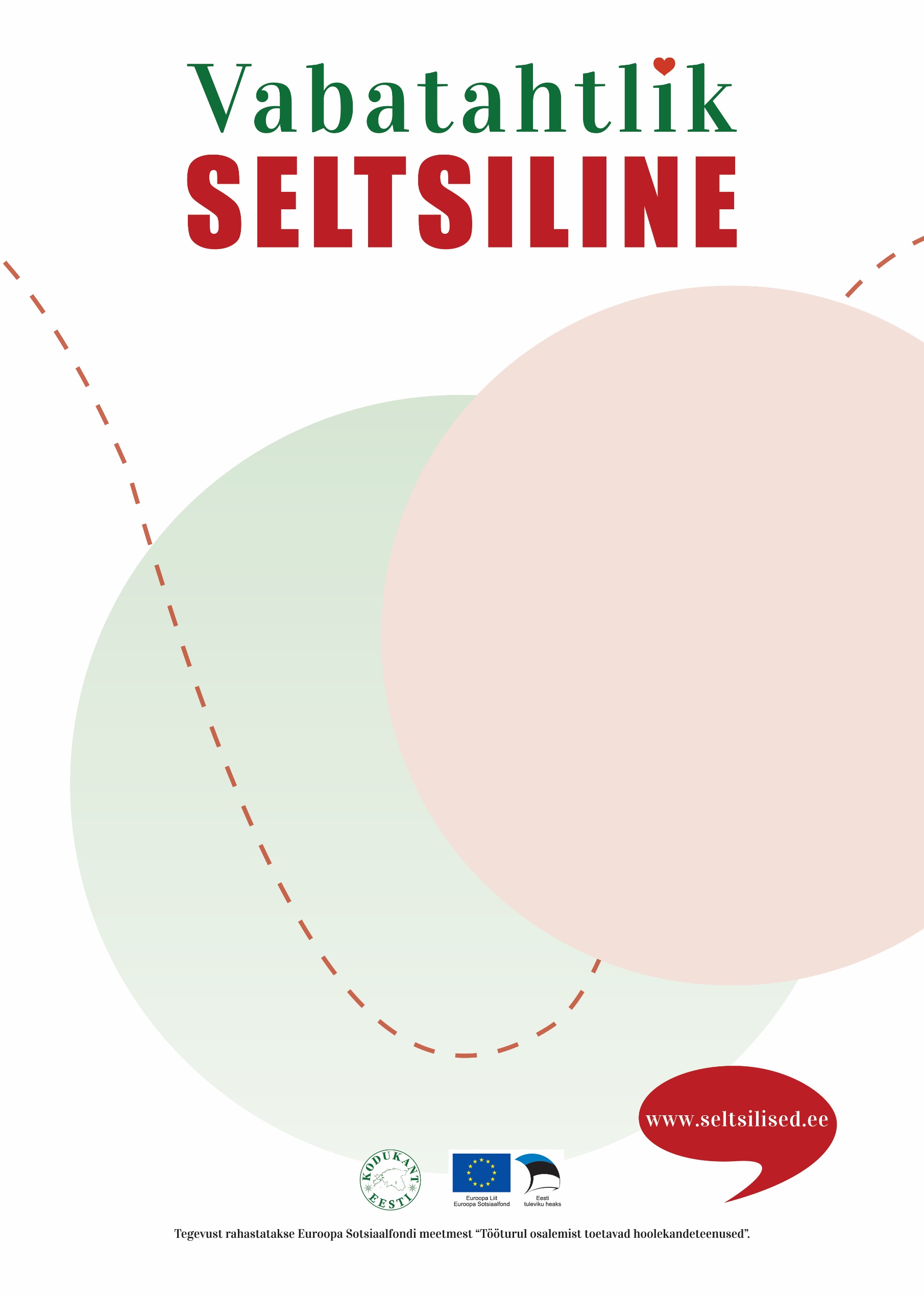 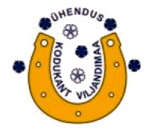 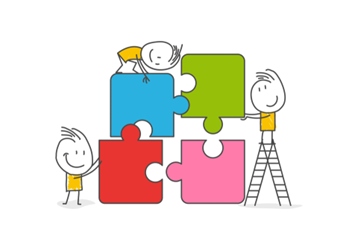 TULE OSALEMA KOGUKONDADE ÕPIKOTTA „KUIDAS SAAME  KOGUKONNAS MÄRGATA JA KAASATA NEID, KES VAJAVAD TUGE“ ?13. märtsil kell 17.00- 19.00
Põhja- Sakala  Kultuurikeskus
                               Suure- JaaniÕpikotta ootame kogukondade ja MTÜ de eestvedajaid, külavanemaid jt huvilisi, kes soovivad laiendada oma tegevusi ning kaasata neisse enim ka eakaid ja erivajadustega täiskasvanud  kogukonnaliikmeid.Õpikojas: tutvustame teile, kes on vabatahtlikud seltsilised ja mida ta teeb, kuidas toimetab;selgitame, mis on varajase märkamise kogukonnamudel ja kuidas seda saab kogukonna heaks  kasutada;arutleme koos, kuidas alustada kogukonnas eakate ja eruvajadusetega täiskasvanute kaasamist kogukonna ühistesse tegevustesse; Loome ühise infovõrgustiku ja tutvustame võimalusi kogukonna sotsiaaltöö rahastamiseksÕpikoda juhivad:  Kogukondade koolitaja ja mentor Krista Pegolainen-Saar,  Tuhalaane külavanem Enn Sarv ja Viljandimaa seltsiliste koordinaator Ene SaarÕpikoda on osalejatele tasuta ja selle viib läbi Ühendus KodukantViljandimaakoostöös  Vabatahtlike seltsiliste liikumisega. Õpikojas osalemiseks palume registreeruda hiljemalt 10. märtsiks siin: https://forms.gle/oHpM6zrM9jFykxu86Täiendav informatsioon:
Enn Sarv
Ühendus KodukantViljandimaa
Tel: 5148840
Tegevust toetab Kohaliku omaalgatuse programm